АДМИНИСТРАЦИЯ МУНИЦИПАЛЬНОГО ОБРАЗОВАНИЯ«МОНАСТЫРЩИНСКИЙ РАЙОН» СМОЛЕНСКОЙ ОБЛАСТИР А С П О Р Я Ж Е Н И Е   от 31.12.2020 №  0303-рОб утверждении Перечня объектов, находящихся в собственности муниципального образования "Монастырщинский район" Смоленской области, в отношении которых планируется заключение концессионных соглашений в 2020 году В соответствии с частью 3 статьи 4  Федерального закона от 21.07.2005 г. №115-ФЗ «О концессионных соглашениях»:1. Утвердить прилагаемый Перечень объектов, находящихся в собственности муниципального образования "Монастырщинский район" Смоленской области, в отношении которых планируется заключение концессионных соглашений в 2020 году (далее – Перечень).2. Разместить утвержденный Перечень на официальном сайте Администрации муниципального образования «Монастырщинский район» Смоленской области  https://monast.admin-smolensk.ru/v-pomosch-investoru/ в информационно-телекоммуникационной сети «Интернет».Глава муниципального образования «Монастырщинский район» Смоленской области                                                                                         В.Б. ТитовУТВЕРЖДЕНраспоряжением Администрации муниципального образования «Монастырщинский район» Смоленской области                                                                                                                              от 31.12.2020 №  0303-рПЕРЕЧЕНЬ объектов, находящихся в собственности муниципального образования "Монастырщинский район" Смоленской области, в отношении которых планируется заключение концессионных соглашений в 2020 году№п/пНаименование предмета концессионного соглашения (строительство или реконструкция)Общая характеристикаобъекта концессионного соглашения (площадь, этажность, местоположение, год постройки, износ)Ориентировочные сроки реализации концессионного соглашения (месяц, год начала и конца реализации)Отраслевая принадлежность объекта концессионного соглашенияРезультат концессионного соглашения или социальный эффект от реализации концессионного соглашенияСоответствие концессионного соглашения целям социально-экономического развития Смоленской областиСумма инвестиций на исполнение концессионного соглашения (млн. рублей)Номер акта, которым утвержден перечень, на территории муниципального образования1Физкультурно-оздоровительный комплексСмоленская область, Монастырщин-ский район, пос. Монастырщина, ул. Ленинская, д. 46, балансовая стоимость - 4494,3, остаточная стоимость - 0,0 тыс. руб., площадь – 437,3 кв. м, год постройки - 1967, кол-во этажей – 2 этажаС октября 2020 г. подекабрь 2024 г.спортдоступность качества услуг населению в социальной сфереда4 490,3Распоряжение Администра-ции от 31.12.2019 г. № 0303-р/адм2Нежилое зданиеСмоленская область, Монастырщин-ский район, пос. Монастырщина, ул. Революционная, д. 36,  балансовая стоимость - 460,9 тыс. руб., остаточная стоимость – 0.0 тыс. руб. площадь – 464,0 кв. м, год постройки - 1978,кол-во этажей – 2 этажС  октября 2020 г.по декабрь  2024 г.коммуналь-ная доступность качества услуг населению в сфере жилищно-коммунального хозяйствада5 590,1Распоряжение Администра-ции от 31.12.2019 г. № 0303-р/адм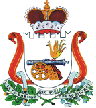 